If you have any questions regarding the above course please contact Jodie Lord on 0161 778 0028 or email her direct jodie.lord@scll.co.ukPlease complete and send this form back to scltraining@scll.co.uk and a receptionist will be in touch regarding payment. Please note that: -SCL reserve the right to cancel this course and every effort will be made to accommodate you on another course; if this is not convenient, a refund will be offered. Payment must be made before the start date of the course (payment is not permitted on the day).Any other refunds requested will be at Salford Community Leisure discretion.To attend this course you will need to bring your swimming attire, shorts and t-shirt as you will need to wear these in the pool for the water practical sessions and towel. Pens and paper to take notes. Refreshments only are provided during break times For Royal Life Saving Society (RLSS) policies and procedures, please visit the RLSS web site: www.rlss.org.uk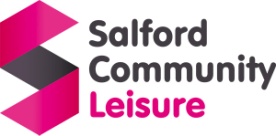 National Pool Lifeguard Qualification (NPLQ) 9th GenerationCourse booking formName :NPLQ course information:NPLQ course information:DOB:From: Address: To: Phone Number: Times of course:Email:Assessment date:Emergency contact person name and number:Assessment time:Do you have any special learning requests (please put a x) If yes, SCL trainer will be in touch with you to discuss furtherNoYesYesVenue: Broughton Leisure CentreGreat Cheetham Street WestSalfordM7 2DNTo attend the NPLQ you must  meet the following criteria: -MUST be 16 years of age PRIOR to assessment;Be able to meet the following basic fitness criteria: -Jump/dive into deep water Swim 50 metres in no more than 60 seconds Swim 100 metres continuously on front and backIn deep Water, tread water for 30 seconds Surface dive to the floor of the poolClimb out unaided without ladders/steps and where pool design permits 100% attendance on the course dates.To attend the NPLQ you must  meet the following criteria: -MUST be 16 years of age PRIOR to assessment;Be able to meet the following basic fitness criteria: -Jump/dive into deep water Swim 50 metres in no more than 60 seconds Swim 100 metres continuously on front and backIn deep Water, tread water for 30 seconds Surface dive to the floor of the poolClimb out unaided without ladders/steps and where pool design permits 100% attendance on the course dates.To attend the NPLQ you must  meet the following criteria: -MUST be 16 years of age PRIOR to assessment;Be able to meet the following basic fitness criteria: -Jump/dive into deep water Swim 50 metres in no more than 60 seconds Swim 100 metres continuously on front and backIn deep Water, tread water for 30 seconds Surface dive to the floor of the poolClimb out unaided without ladders/steps and where pool design permits 100% attendance on the course dates.To attend the NPLQ you must  meet the following criteria: -MUST be 16 years of age PRIOR to assessment;Be able to meet the following basic fitness criteria: -Jump/dive into deep water Swim 50 metres in no more than 60 seconds Swim 100 metres continuously on front and backIn deep Water, tread water for 30 seconds Surface dive to the floor of the poolClimb out unaided without ladders/steps and where pool design permits 100% attendance on the course dates.To attend the NPLQ you must  meet the following criteria: -MUST be 16 years of age PRIOR to assessment;Be able to meet the following basic fitness criteria: -Jump/dive into deep water Swim 50 metres in no more than 60 seconds Swim 100 metres continuously on front and backIn deep Water, tread water for 30 seconds Surface dive to the floor of the poolClimb out unaided without ladders/steps and where pool design permits 100% attendance on the course dates.To attend the NPLQ you must  meet the following criteria: -MUST be 16 years of age PRIOR to assessment;Be able to meet the following basic fitness criteria: -Jump/dive into deep water Swim 50 metres in no more than 60 seconds Swim 100 metres continuously on front and backIn deep Water, tread water for 30 seconds Surface dive to the floor of the poolClimb out unaided without ladders/steps and where pool design permits 100% attendance on the course dates.By signing this form and paying the £240 course fee you are confirming that you can meet the prerequisite criteria outlined on this booking form. No refund will be given for candidates that do not meet the prerequisite criteria.Statement by yourself:I confirm that I meet the criteria outlined above and confirm any medical conditions I have.I confirm that I will bring along to the course on the first day, photo ID e.g. driving licence / passport to confirm my identity.By signing this form and paying the £240 course fee you are confirming that you can meet the prerequisite criteria outlined on this booking form. No refund will be given for candidates that do not meet the prerequisite criteria.Statement by yourself:I confirm that I meet the criteria outlined above and confirm any medical conditions I have.I confirm that I will bring along to the course on the first day, photo ID e.g. driving licence / passport to confirm my identity.Please outline any allergies or medical conditions that we may need to be made aware of e.g. depression and memory loss: -nonePlease outline any allergies or medical conditions that we may need to be made aware of e.g. depression and memory loss: -nonePlease outline any allergies or medical conditions that we may need to be made aware of e.g. depression and memory loss: -nonePlease outline any allergies or medical conditions that we may need to be made aware of e.g. depression and memory loss: -noneSigned: Signed: If you electronically sign you signature in this box, you are accepting the terms and conditions as above.If you electronically sign you signature in this box, you are accepting the terms and conditions as above.Please outline any allergies or medical conditions that we may need to be made aware of e.g. depression and memory loss: -nonePlease outline any allergies or medical conditions that we may need to be made aware of e.g. depression and memory loss: -nonePlease outline any allergies or medical conditions that we may need to be made aware of e.g. depression and memory loss: -nonePlease outline any allergies or medical conditions that we may need to be made aware of e.g. depression and memory loss: -noneDate:Date: